CORSO DI LAUREA MAGISTRALE  INSCIENZE DELLA FORMAZIONE PRIMARIARELAZIONE FINALE DI TIROCINIO(TITOLO)(eventuale complemento del titolo)RelatoreTutor coordinatore (nome e cognome)Laureando/a(nome e cognome)Matricola: ……..…………………….…Anno accademico: ……………..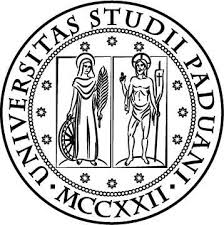 UNIVERSITA’ DEGLI STUDI DI PADOVADipartimento di Filosofia, Sociologia,Pedagogia e Psicologia applicata